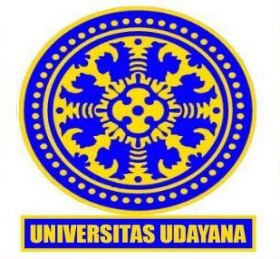 KARTU MENGHADIRI SEMINARTUGAS AKHIR*Beri tanda √ yang sesuai							Jimbaran,							Ketua KPTA,  (Dra. Emmy Sahara, M.Sc.(Hons.)                                           	                                                                         NIP. 196506161991032002Nama Mahasiswa:NIM:No.Nama/Judul SeminarNama PenyajiMakalahTugas Akhir*Tugas Akhir*Paraf KPTANo.Nama/Judul SeminarNama PenyajiMakalahUPSEMHASParaf KPTA